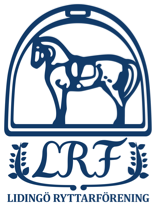 Lidingö ryttarförening Extra allmänt möte23 oktober 2023Dagordning1.	Mötets öppnande2.	Val av ordförande för extra allmänt möte3.	Anmälan av styrelsens val av sekreterare för extra allmänt möte4.	Fastställande av röstlängd5.	Val av protokolljusterare och rösträknare6.	Fastställande om mötet blivit i laga ordning utlyst7.	Fråga om att höja årsavgiften för nästkommande år 2024 med 50 kr för samtliga medlemmar på grund av höjd avgift till Svenska ridsportförbundet med 37,50 kr. Innebärande att junior erlägger 350 kr och senior 500 kr.8.	Extra allmänt mötets avslutande